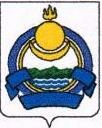 АДМИНИСТРАЦИЯ МУНИЦИПАЛЬНОГООБРАЗОВАНИЯ «СОСНОВО - ОЗЕРСКОЕ»ПОСТАНОВЛЕНИЕ№ 52«08» ноября  2022 г.                                                              с. Сосново – Озерское	Об утверждении муниципальной программы "Развитие физической культуры и спорта  в муниципальном образовании "Сосново-Озерское" на 2023-2025 годы"	В соответствии со статьей 179 Бюджетного кодекса Российской Федерации Администрация муниципального образования "Сосново-Озерское"постановляет:	1. Утвердить прилагаемую муниципальную программу "Развитие физической культуры и спорта в муниципальном образовании "Сосново-Озерское" на 2023-2025 годы".	2. Признать утратившим силу постановление администрации муниципального образования "Сосново-Озерское" от 09 ноября 2021 г. №54"Об утверждении муниципальной программы "Развитие физической культуры и спорта в муниципальном образовании "Сосново-Озерское" на 2022-2024 годы" с 01.01.2023 года.	3. Контроль за исполнением данного постановления возложить на заместителя руководителя АМО "Сосново-Озерское" С.Б. Бадмаева.	4. Настоящее постановление вступает в силу со дня его официального обнародования.Глава МО  «Сосново - Озерское»                                Э.Б ДондоковПриложение к постановлениюАдминистрации муниципального образования "Сосново-Озерское"от "08" ноября 2022 г. № 52МУНИЦИПАЛЬНАЯ ПРОГРАММА"Развитие физической культуры и спорта в муниципальном образовании "Сосново-Озерское" на 2023-2025 годы"Ответственный исполнитель: Администрациямуниципального образования "Сосново-Озерское"Паспорт муниципальной программы"Развитие физической культуры и спорта в муниципальном образовании "Сосново-Озерское" на 2023-2025 годы"I. Общая характеристика, основные проблемы и приоритеты реализацииПрограммыМуниципальная программа предусматривает выполнение мероприятий, направленных на укрепление здоровья, повышение физической активности и подготовленности всех возрастных групп населения, создание условий для полноценного отдыха и здорового досуга, подготовки спортивного резерва и успешных выступлений спортсменов сельского поселения "Сосново-Озерское" на районной, республиканской, российской и международной спортивных аренах.В сельском поселении наблюдается устойчивый рост числа занимающихся физической культурой и спортом в клубах по месту жительства. Вовлечение людей с ограниченными возможностями в занятия спортом является мощным реабилитационным фактором.В сельском поселении «Сосново-Озерское» занимаются физической культурой и спортом 4896 человек населения. Согласно Единого календаря физкультурно-спортивных мероприятий, 1 раз в год проводится соревнование среди организаций и учреждений с.Сосново-Озерское. В 2018-2019 годах участвовали 12 команд, количество участников одной спартакиады составило– 300 чел. Также проводятся соревнования по мини-футболу, хоккею с мячом, гиревому спорту и т.п. В 2020-2021 годах началась пандемия коронавирусной инфекции, что значительно повлияла на физическую культуру и спорт. Были отменены многие плановые мероприятия, закрыты для посещения спортивные комплексы и залы. Не смотря на все вышеперечисленное, спортивная жизнь сельского поселения не останавливалась. Планы будут реализовываться , программа востребована.В МО "Сосново-Озерское" работают 3 инструктора по месту жительства. Для сохранения положительной динамики и устойчивого развития физической культуры и спорта в ближайшие годы также необходимо развивать в сельском поселении инфраструктуру сферы физической культуры и спорта и обеспечить сохранение темпов строительства и реконструкции объектов спорта с учетом потребностей лиц с ограниченными возможностями здоровья и инвалидов. Физическая культура как специфическая деятельность, направленная на формирование двигательных умений и навыков, повышение физических кондиций человека, сохранение и укрепление здоровья, гармоничное развитие личности, является мощным оздоровительным фактором, позволяющим использовать весь комплекс воздействия на человека: от формирования внутренних установок и желания вести здоровый образ жизни до создания благоприятных условий, стимулирующих человека к отказу от вредных привычек и пристрастий.Выполнение мероприятий программы позволит обеспечить реализацию целей в сфере физической культуры и спорта на долгосрочный период, будет способствовать повышению экономической рентабельности этой сферы, раскрытию ее социального потенциала. Вместе с тем существуют негативные тенденции, обусловленные следующими проблемами в области физической культуры и спорта:недостаточное привлечение жителей сельского поселения к регулярным занятиям физической культурой и спортом и, как следствие, ухудшение физического развития и физической подготовленности населения.Несмотря на то, что в настоящее время в сельском поселении "Сосново-Озерское" наблюдается положительная динамика вовлечения населения в сферу физической культуры и спорта, темпы прироста не достаточны.В этой связи, одной из основополагающих задач является создание максимально благоприятных условий для занятий физической культурой и спортом среди различных возрастных групп и категорий граждан.На протяжении многих лет спортсмены Еравнинского района входят в состав сборных команд и достойно представляют регион на крупнейших спортивных соревнованиях. В их числе большую долю занимают спортсмены сельского поселения "Сосново-Озерское". Участие и результаты выступлений спортсменов на всероссийских и международных соревнованиях всегда рассматривались как важный фактор укрепления социально-экономического имиджа Еравнинского района.  Организационно-методическая деятельность по внедрению физкультурно-оздоровительных и спортивных услуг должна быть направлена прежде всего на изучение интересов и потребностей у различных слоев населения в двигательной активности, в том числе путем вовлечения в этот процесс спортивных организаций независимо от форм собственности и ведомственной принадлежности.Без комплексного решения указанных проблем программно-целевым методом, изменения социальных ценностей и образа жизни, создания условий для регулярных занятий физической культурой и спортом негативная ситуация, связанная с состоянием здоровья населения (и в первую очередь детей, подростков, учащейся молодежи) и социальной демографией, еще более усугубится.Данные проблемы невозможно решить без разработки комплекса мер, увязанных по ресурсам, исполнителям, срокам и результатам. Их реализация возможна только посредством консолидации всех имеющихся ресурсов и их адресного использования.Целесообразность программного решения проблемы заключается в создании нормативно-правовых, организационных и финансовых условий, способствующих укреплению физического и нравственного здоровья населения, во внедрении здорового образа жизни, развитии массового спорта, совершенствовании системы подготовки спортсменов высокого класса и спорта высших достижений, развитии инфраструктуры отрасли в муниципальном образовании "Сосново-Озерское". II. Цели и задачи ПрограммыЦелью Программы является создание населению условий для развития физической культуры и спорта в муниципальном образовании "Сосново-Озерское", в том числе для лиц с ограниченными возможностями здоровья и инвалидов. Для достижения этой цели необходимо решить следующие задачи:	- привлечение населения сельского поселения к здоровому образу жизни;	- развитие детско-юношеского спорта;-создание и развитие эффективной и доступной инфраструктуры физической культуры и спорта для различных групп населения, в том числе для лиц с ограниченными возможностями здоровья.III. Показатели (индикаторы) достижения целей и решения задач	Сведения о показателях (индикаторах) Программы и их значениях погодам реализации приведены в таблице №1.Таблица 1.IV. Описание ожидаемых результатов Программы	В результате реализации Программы должно быть обеспечено:	− повышение охвата населения сельского поселения занятиями физической культурой и спортом.V. Сроки и этапы реализации Программы	Реализация Программы будет осуществляться в 2023-2025 годы. Этапы реализации Программы не выделяются в связи с тем, что ежегодно предусматривается реализация взаимосвязанных комплексов мероприятий.VI. Обоснование объема финансовых ресурсов, необходимыхдля реализации Программы	Финансирование Программы осуществляется за счет средств бюджета муниципального образования "Сосново-Озерское", предусмотренных на реализацию мероприятий. Общий объем финансирования Программы в 2023-2025 годах составляет 212,10 тыс. руб., в том числе:	− 2023 год – 70,70 тыс. руб.	Также прогнозный объем финансирования в рамках данной Программы на плановый  2024 - 2025 годы составляет:	- 2024 год - 70,70 тыс. руб.	- 2025год - 70,70 тыс. руб.	Объемы финансирования программы носят прогнозный характер и подлежат ежегодному уточнению в установленном порядке при формировании бюджета на соответствующий год.VII.Характеристика основных мероприятий и подпрограмм,включенных  в Программу	Основными мероприятиями для реализации поставленных целей и решения задач Программы, достижения планируемых значений показателей и индикаторов будут являться:	− реализация полномочий органов местного самоуправления в области физической культуры и спорта;	− координация действий исполнителей программных мероприятий, заинтересованных органов и организаций..VIII. Анализ рисков реализации Программы и описание меруправления рисками реализации Программы	Основными рисками при реализации Программы являются:	− риск неэффективности организации и управления процессом реализации программных мероприятий;	− риск, связанный с неэффективным использованием средств, предусмотренных на реализацию мероприятий Программы;	С целью минимизации влияния рисков на достижение цели и запланированных результатов ответственным исполнителем в процессе реализации Программы возможно принятие следующих общих мер:	− мониторингреализацииПрограммы,позволяющийотслеживатьвыполнениезапланированныхмероприятийидостиженияпромежуточных показателей и индикаторов Программы;	− принятие решений, направленных на достижение эффективного взаимодействия исполнителей и соисполнителей Программы, а также осуществление контроля качества ее выполнения;	− оперативное реагирование на изменения факторов внешней и внутренней среды и внесение соответствующих корректировок в Программу.	Принятие общих мер по управлению рисками осуществляется ответственным исполнителем (координатором) Программы в процессе мониторинга реализации Программы и оценки ее эффективности и результативности.Ответственный исполнительпрограммы - Главный распорядитель бюджетных средств муниципального образования "Сосново-Озерское"Администрация муниципального образования "Сосново-Озерское"Администрация муниципального образования "Сосново-Озерское"Администрация муниципального образования "Сосново-Озерское"СоисполнителипрограммыСтруктурные подразделения, отраслевые (функциональные) органы Администрации муниципального образования "Сосново-Озерское"Структурные подразделения, отраслевые (функциональные) органы Администрации муниципального образования "Сосново-Озерское"Структурные подразделения, отраслевые (функциональные) органы Администрации муниципального образования "Сосново-Озерское"Цели программыСоздание населению условий для развития физической культуры и спорта в МО "Сосново-Озерское", в том числе для лиц с ограниченными возможностями здоровья и инвалидовСоздание населению условий для развития физической культуры и спорта в МО "Сосново-Озерское", в том числе для лиц с ограниченными возможностями здоровья и инвалидовСоздание населению условий для развития физической культуры и спорта в МО "Сосново-Озерское", в том числе для лиц с ограниченными возможностями здоровья и инвалидовЗадачи программы- привлечение населения сельского поселения к здоровому образу жизни;- развитие детско-юношеского спорта;-создание и развитие эффективной и доступной инфраструктуры физической культуры и спорта для различных групп населения, в том числе для лиц с ограниченными возможностями здоровья- привлечение населения сельского поселения к здоровому образу жизни;- развитие детско-юношеского спорта;-создание и развитие эффективной и доступной инфраструктуры физической культуры и спорта для различных групп населения, в том числе для лиц с ограниченными возможностями здоровья- привлечение населения сельского поселения к здоровому образу жизни;- развитие детско-юношеского спорта;-создание и развитие эффективной и доступной инфраструктуры физической культуры и спорта для различных групп населения, в том числе для лиц с ограниченными возможностями здоровьяЦелевые индикаторы ипоказатели программы1) доля жителей сельского поселения, систематически занимающихся физической культурой и спортом, в общей численности населения, %;2) количество спортивно-массовых и физкультурно-оздоровительных мероприятий, ед;3) доля лиц с ограниченными возможностями здоровья и инвалидов, систематически занимающихся физической культурой и спортом, в общей численности данной категории населения, %1) доля жителей сельского поселения, систематически занимающихся физической культурой и спортом, в общей численности населения, %;2) количество спортивно-массовых и физкультурно-оздоровительных мероприятий, ед;3) доля лиц с ограниченными возможностями здоровья и инвалидов, систематически занимающихся физической культурой и спортом, в общей численности данной категории населения, %1) доля жителей сельского поселения, систематически занимающихся физической культурой и спортом, в общей численности населения, %;2) количество спортивно-массовых и физкультурно-оздоровительных мероприятий, ед;3) доля лиц с ограниченными возможностями здоровья и инвалидов, систематически занимающихся физической культурой и спортом, в общей численности данной категории населения, %Этапы и сроки реализации программы2023-2025 годы2023-2025 годы2023-2025 годыОбъемы бюджетныхассигнований программыОбщий объем финансирования программы 212,1 тыс. рублей, в том числе:Общий объем финансирования программы 212,1 тыс. рублей, в том числе:Общий объем финансирования программы 212,1 тыс. рублей, в том числе:Объемы бюджетныхассигнований программыГодв том числе:в том числе:Объемы бюджетныхассигнований программыГодБюджет муниципального образования "Сосново-Озерское", тыс. руб.Районный бюджет, тыс. руб.Объемы бюджетныхассигнований программы202370,70-Объемы бюджетныхассигнований программыПлановый период: 2024 - 2025 годыПлановый период: 2024 - 2025 годыПлановый период: 2024 - 2025 годыОбъемы бюджетныхассигнований программы202470,70-Объемы бюджетныхассигнований программы202570,70-Ожидаемые результаты реализации программы- доля жителей сельского поселения, систематически занимающихся физической культурой и спортом, в общей численности населения, 50%;- количество спортивно-массовых и физкультурно-оздоровительных мероприятий, 11;- доля лиц с ограниченными возможностями здоровья и инвалидов, систематически занимающихся физической культурой и спортом, в общей численности данной категории населения, 15 %- доля жителей сельского поселения, систематически занимающихся физической культурой и спортом, в общей численности населения, 50%;- количество спортивно-массовых и физкультурно-оздоровительных мероприятий, 11;- доля лиц с ограниченными возможностями здоровья и инвалидов, систематически занимающихся физической культурой и спортом, в общей численности данной категории населения, 15 %- доля жителей сельского поселения, систематически занимающихся физической культурой и спортом, в общей численности населения, 50%;- количество спортивно-массовых и физкультурно-оздоровительных мероприятий, 11;- доля лиц с ограниченными возможностями здоровья и инвалидов, систематически занимающихся физической культурой и спортом, в общей численности данной категории населения, 15 %№ п/пПоказатель (индикатор) наименованиеЕд. измеренияОценка 2022г.План 2023 г.Значения показателей (индикаторов) по годамЗначения показателей (индикаторов) по годам№ п/пПоказатель (индикатор) наименованиеЕд. измеренияОценка 2022г.План 2023 г.2024 г.2025 г."Развитие физической культуры и спорта в муниципальном образовании "Сосново-Озерское" на 2023-2025 годы""Развитие физической культуры и спорта в муниципальном образовании "Сосново-Озерское" на 2023-2025 годы""Развитие физической культуры и спорта в муниципальном образовании "Сосново-Озерское" на 2023-2025 годы""Развитие физической культуры и спорта в муниципальном образовании "Сосново-Озерское" на 2023-2025 годы""Развитие физической культуры и спорта в муниципальном образовании "Сосново-Озерское" на 2023-2025 годы""Развитие физической культуры и спорта в муниципальном образовании "Сосново-Озерское" на 2023-2025 годы""Развитие физической культуры и спорта в муниципальном образовании "Сосново-Озерское" на 2023-2025 годы"1доля жителей сельского поселения, систематически занимающихся физической культурой и спортом, в общей численности населения%30,040,060,070,02количество спортивно-массовых и физкультурно-оздоровительных мероприятийед.21111113доля лиц с ограниченными возможностями здоровья и инвалидов, систематически занимающихся физической культурой и спортом, в общей численности данной категории населения%5101215